Yukarıda bilgileri bulunan  sarf malzeme  türü ve miktarı   ………………………… dersi kapsamında yapılan  uygulamalarda   kullanılmıştır.                                                                                                                     …./…./20….Dersin  Sorumlu Öğretim Elemanı:           İmza: 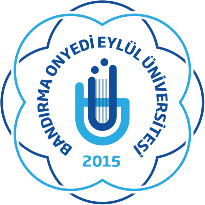 HEMŞİRELİK BÖLÜMÜ LABORATUVAR SARF MALZEME KULLANIM FORMUDoküman NoHEMŞİRELİK BÖLÜMÜ LABORATUVAR SARF MALZEME KULLANIM FORMUİlk yayın tarihiHEMŞİRELİK BÖLÜMÜ LABORATUVAR SARF MALZEME KULLANIM FORMURev. No / TarihHEMŞİRELİK BÖLÜMÜ LABORATUVAR SARF MALZEME KULLANIM FORMUSayfa sayısıUygulamanın yapıldığı tarih:…………………………………………………………………Uygulamayı yapan anabilim dalı:…………………………………………………………………Kullanılan sarf malzemenin türü:…………………………………………………………………Kullanılan sarf malzemenin miktarı:…………………………………………………………………